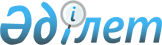 Об утверждении Заключения по дополнению к Плану запусков космических аппаратов в рамках федеральных космических программ России, программ международного сотрудничества и коммерческих программ с космодрома "Байконур" на 2003 годПостановление Правительства Республики Казахстан от 13 декабря 2003 года N 1261      В соответствии с Соглашением между Правительством Республики Казахстан и Правительством Российской Федерации о порядке представления и получения заключения (согласования) по планам запусков космических аппаратов и испытательных пусков ракет с космодрома "Байконур" от 18 ноября 1999 года Правительство Республики Казахстан постановляет: 

      1. Утвердить прилагаемое Заключение по дополнению к Плану запусков космических аппаратов в рамках федеральных космических программ России, программ международного сотрудничества и коммерческих программ с космодрома "Байконур" на 2003 год (далее - Заключение). 

      2. Министерству иностранных дел Республики Казахстан направить Заключение Российской стороне по дипломатическим каналам. 

      3. Настоящее постановление вступает в силу со дня подписания.       Премьер-Министр 

      Республики Казахстан Утверждено          

постановлением Правительства 

Республики Казахстан     

от 13 декабря 2003 года N 1261  

Заключение по дополнению к Плану запусков 

космических аппаратов в рамках федеральных космических 

программ России, программ международного сотрудничества 

и коммерческих программ с космодрома "Байконур" на 2003 год       Рассмотрев дополнительную информацию, представленную нотой Министерства иностранных дел Российской Федерации от 19 августа 2003 года, Правительство Республики Казахстан согласовывает запуск космического аппарата "АМОС-2" ракетой-носителем "Союз-ФГ" в IV квартале 2003 года вместо запуска космического аппарата "РЕСУРС-ДК" ракетой-носителем "Союз", предусмотренного Планом запусков космических аппаратов в рамках федеральных космических программ России, программ международного сотрудничества и коммерческих программ с космодрома "Байконур" на 2003 год. 
					© 2012. РГП на ПХВ «Институт законодательства и правовой информации Республики Казахстан» Министерства юстиции Республики Казахстан
				